Об обнародовании проекта решения СоветаНовосельского сельского поселения Брюховецкого района«О внесении изменения в Устав Новосельскогосельского поселения Брюховецкого района», назначениидаты проведения публичных слушаний, созданииоргкомитета по проведению публичных слушаний,установлении порядка учета и участия гражданв обсуждении проекта решенияВ соответствии с частью 2 статьи 28, статьей 44 Федерального закона от 6 октября 2003 года № 131-ФЗ «Об общих принципах организации местного самоуправления в Российской Федерации» Совет Новосельского сельского поселения Брюховецкого района р е ш и л:1. Обнародовать проект решения Совета Новосельского сельского поселения Брюховецкого района «О внесении изменений в Устав Новосельского сельского поселения Брюховецкого района», внесенный исполняющим обязанности главы Новосельского сельского поселения Брюховецкого района (приложение № 1).2. Назначить проведение публичных слушаний по теме «Рассмотрение проекта решения Совета Новосельского сельского поселения Брюховецкого района «О внесении изменений в Устав Новосельского сельского поселения Брюховецкого района» на 22 сентября 2020 года.3. Создать оргкомитет по проведению публичных слушаний по теме «Рассмотрение проекта решения Совета Новосельского сельского поселения Брюховецкого района «О внесении изменений в Устав Новосельского сельского поселения Брюховецкого района» и утвердить его состав (приложение № 2). 4. Утвердить порядок учета предложений и участия граждан в обсуждении проекта решения Совета Новосельского сельского поселения Брюховецкого района «О внесении изменений в Устав Новосельского сельского поселения Брюховецкого района» (приложение № 3).	5. Контроль за выполнением настоящего решения возложить на комиссию Совета Новосельского сельского поселения Брюховецкого района по вопросам экономического развития Новосельского сельского поселения (Кулиш).	6. Настоящее решение вступает в силу со дня его официального обнародования.Исполняющий обязанности главыНовосельского сельского поселенияБрюховецкого района								Н.Л. БрачковаПредседательствующий сессии Совета Новосельского сельского поселенияБрюховецкого района								Л.Г. ГулагаО внесении изменения в УставНовосельского сельского поселенияБрюховецкого районаВ целях приведения Устава Новосельского сельского поселения Брюховецкого района в соответствие с действующим законодательством, в соответствии с пунктом 1 части 10 статьи 35, статьей 44 Федерального закона от 6 октября 2003 года № 131-ФЗ «Об общих принципах организации местного самоуправления в Российской Федерации» Совет Новосельского сельского поселения Брюховецкого района р е ш и л:1. Внести в Устав Новосельского сельского поселения Брюховецкого района, принятый решением Совета Новосельского сельского поселения Брюховецкого района от 25 мая 2017 года № 115 (в редакции 24 мая 2018 года № 153; 23 мая 2019 года № 178; 21 мая 2020 года № 31), изменение, дополнив часть 5 статьи 33 словами «на срок пять рабочих дней в месяц».2. Контроль за выполнением настоящего решения возложить на комиссию Совета Новосельского сельского поселения по экономическому развитию поселения (Кулиш).3. Настоящее решение вступает в силу со дня его официального обнародования, произведенного после государственной регистрации.Исполняющий обязанности главыНовосельского сельского поселенияБрюховецкого района								Н.Л. БрачковаПредседательствующий сессии СоветаНовосельского сельского поселенияБрюховецкого района								Л.Г. ГулагаСОСТАВоргкомитета по проведению публичных слушаний по теме «Рассмотрение проекта решения Совета Новосельского сельского поселения Брюховецкого района «О внесении изменений в Устав Новосельскогосельского поселения Брюховецкого района»ПОРЯДОКучета предложений и участия граждан в обсуждениипроекта решения Совета Новосельского сельского поселенияБрюховецкого района «О внесении изменений в Устав Новосельскогосельского поселения Брюховецкого района» 1. Население Новосельского сельского поселения Брюховецкого района с момента обнародования проекта Устава Новосельского сельского поселения Брюховецкого района вправе участвовать в её обсуждении в следующих формах:1) проведения собраний граждан по месту жительства;2) массового обсуждения проекта Устава Новосельского сельского поселения Брюховецкого района в порядке, предусмотренном настоящим Порядком; 3) проведения публичных слушаний по проекту Устава Новосельского сельского поселения Брюховецкого района;4) в иных формах, не противоречащих действующему законодательству.2. Предложения о дополнениях и (или) изменениях по обнародованному проекту решения Совета Новосельского сельского поселения Брюховецкого района «О внесении изменений в Устав Новосельского сельского поселения Брюховецкого района» (далее - предложения), выдвинутые населением на публичных слушаниях, указываются в итоговом документе публичных слушаний, который передается в рабочую группу по учету предложений по проекту Устава Новосельского сельского поселения Брюховецкого района (далее – рабочая группа).3. Предложения населения к обнародованному проекту решения Совета Новосельского сельского поселения Брюховецкого района «О внесении изменений и дополнений в Устав Новосельского сельского поселения Брюховецкого района» могут вноситься в течение 20 дней со дня его обнародования в рабочую группу и рассматриваются ею в соответствии с настоящим Порядком.4. Внесенные предложения регистрируются рабочей группой.5. Предложения должны соответствовать Конституции РФ, требованиям Федерального закона от 06.10.2003 № 131-ФЗ «Об общих принципах организации местного самоуправления в Российской Федерации», федеральному законодательству, законодательству Краснодарского края.6. Предложения должны соответствовать следующим требованиям:1) должны обеспечивать однозначное толкование положений проекта Устава Новосельского сельского поселения Брюховецкого района.2) не допускать противоречие либо несогласованность с иными положениями проекта решения Совета Новосельского сельского поселения Брюховецкого района «О внесении изменений в Устав Новосельского сельского поселения Брюховецкого района». 7. Предложения, внесенные с нарушением требований и сроков, предусмотренных настоящим Порядком, по решению рабочей группы могут быть оставлены без рассмотрения.8. По итогам изучения, анализа и обобщения внесенных предложений рабочая группа составляет заключение.9. Заключение рабочей группы на внесенные предложения должно содержать следующие положения:1) общее количество поступивших предложений;2) количество поступивших предложений, оставленных в соответствии с настоящим Порядком без рассмотрения;3) отклоненные предложения ввиду несоответствия требованиям, предъявляемым настоящим Порядком;4) предложения, рекомендуемые рабочей группой к отклонению;5) предложения, рекомендуемые рабочей группой для внесения в текст проекта решения Совета Новосельского сельского поселения Брюховецкого района «О внесении изменений в Устав Новосельского сельского поселения Брюховецкого района».10. Рабочая группа представляет в Совет Новосельского сельского поселения Брюховецкого района свое заключение и материалы деятельности рабочей группы с приложением всех поступивших предложений. 11. Перед решением вопроса о принятии (включение в текст проекта решения Совета Новосельского сельского поселения Брюховецкого района «О внесении изменений в Устав Новосельского сельского поселения Брюховецкого района») или отклонении предложений Совет Новосельского сельского поселения Брюховецкого района в соответствии с регламентом заслушивает доклад уполномоченного члена рабочей группы о деятельности рабочей группы.12. Итоги рассмотрения поступивших предложений с обязательным содержанием принятых (включенных в проект решения Совета Новосельского сельского поселения Брюховецкого района «О внесении изменений в Устав Новосельского сельского поселения Брюховецкого района») предложений подлежат обнародованию.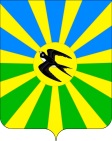 СОВЕТ НОВОСЕЛЬСКОГО СЕЛЬСКОГО ПОСЕЛЕНИЯ БРЮХОВЕЦКОГО РАЙОНАРЕШЕНИЕСОВЕТ НОВОСЕЛЬСКОГО СЕЛЬСКОГО ПОСЕЛЕНИЯ БРЮХОВЕЦКОГО РАЙОНАРЕШЕНИЕот ___________№ ___село Новое Селосело Новое СелоПРИЛОЖЕНИЕ № 1 к решению Совета Новосельского сельского поселения Брюховецкого районаот ___________ № ____СОВЕТ НОВОСЕЛЬСКОГО СЕЛЬСКОГО ПОСЕЛЕНИЯ БРЮХОВЕЦКОГО РАЙОНАРЕШЕНИЕСОВЕТ НОВОСЕЛЬСКОГО СЕЛЬСКОГО ПОСЕЛЕНИЯ БРЮХОВЕЦКОГО РАЙОНАРЕШЕНИЕот _______________№ ____село Новое Селосело Новое СелоПРИЛОЖЕНИЕ № 2 к решению Совета Новосельского сельского поселения Брюховецкого районаот ___________ № ___Брачкова Наталья Леонидовна-главный специалист администрацииНовосельского сельского поселения;Морозова Анна Владимировна-юрист администрации Новосельского сельского поселения;Гулага Людмила Геннадьевна-депутат Совета Новосельскогосельского поселения;Кулиш Татьяна Александровна-депутат Совета Новосельскогосельского поселения;Мальковский Александр Алексеевич-депутат Совета Новосельскогосельского поселенияПРИЛОЖЕНИЕ № 3к решению Совета Новосельского сельского поселенияБрюховецкого районаот ___________ № ____